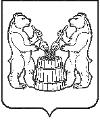 АДМИНИСТРАЦИЯ УСТЬЯНСКОГО МУНИЦИПАЛЬНОГО РАЙОНААРХАНГЕЛЬСКОЙ ОБЛАСТИПОСТАНОВЛЕНИЕ от 27 декабря 2021 года № 2059р.п. ОктябрьскийОб утверждении межведомственного Плана реализации мероприятий программы развития воспитания детей и молодежи в системе образования Устьянского района на 2021 - 2025 годыНа основании Стратегии развития воспитания в Российской Федерации на период до 2025 года, утвержденной распоряжением Правительства Российской Федерации от 29 мая 2015 года № 996-р, в соответствии с планом мероприятий по реализации в 2021 - 2025 годах Стратегии развития воспитания в Российской Федерации на период до 2025 года, утвержденным распоряжением Правительства Российской Федерации от 12 ноября 2020 года № 2945-р, Программы развития воспитания детей и молодежи в системе образования Архангельской области на 2021-2025 годы, утвержденной распоряжением министерства образования  Архангельской области от 5 октября 2021г. №1924, руководствуясь Уставом муниципального образования Устьянский муниципальный район, администрация Устьянского муниципального района ПОСТАНОВЛЯЕТ:Утвердить прилагаемый межведомственный  План реализации  программы развития воспитания детей и молодежи в системе образования Устьянского района на 2021 - 2025 годы ( далее  по тексту  Межведомственный план для детей и молодежи, направленных на гражданское, патриотическое, нравственное, интеллектуальное, физическое, трудовое, экологическое, семейное, социальное воспитание и развитие творческих способностей на 2021-2025 годы; Межведомственный план) (приложение1).2. Управлению образования, Управлению культуры, спорта, туризма и молодежи, муниципальным бюджетным  учреждениям образования и культуры включить в планы работы на  2021 - 2025 годы с обучающимися (воспитанниками), молодежью  мероприятия из Межведомственного плана.3. Разместить настоящее постановление на официальном сайте органа местного самоуправления Устьянского муниципального района,   в информационно-телекоммуникационной сети «Интернет».4. Контроль за исполнением настоящего постановления возложить на заместителя главы администрации по социальным вопросам Мемнонову  Ольгу Вячеславовну.Глава Устьянского муниципального района                                     С.А.Котлов